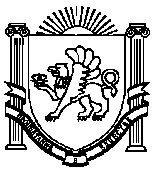 РЕСПУБЛИКА КРЫМНИЖНЕГОРСКИЙ  РАЙОНАДМИНИСТРАЦИЯ ИЗОБИЛЬНЕНКСКОГО СЕЛЬСКОГО ПОСЕЛЕНИЯПОСТАНОВЛЕНИЕ15 ноября    2023 года                        с.Изобильное                                     № 164Об отмене Постановления Администрации Изобильненского сельского поселения от 06.09.2018 г. № 92 «Об утверждении административного регламента муниципальной услуги «Регистрация заявлений о проведении экологической экспертизы».Руководствуясь Федеральным законом от 27.07.2010 № 210-ФЗ «Об организации предоставления государственных и муниципальных услуг», в соответствии с Федеральным законом от 06.10.2003 № 131-ФЗ «Об общих принципах организации местного самоуправления в Российской Федерации», Рассмотрев экспертное заключение юстиции Республики Крым от 02.11.2023 № 05/03-02/1678 на постановление Администрации Изобильненского сельского поселения Нижнегорского района Республики Крым от 06.09.2018 г. № 92 «Об утверждении административного регламента муниципальной услуги «Регистрация заявлений о проведении экологической экспертизы», Уставом муниципального образования  Изобильненское сельское поселение Нижнегорского района Республики Крым, Администрация Изобильненского сельского поселения Нижнегорского района Республики КрымПОСТАНОВЛЯЕТ:1. Постановление Администрации Изобильненского сельского поселения от 06.09.2018 г. № 92 «Об утверждении административного регламента муниципальной услуги «Регистрация заявлений о проведении экологической экспертизы» отменить.2.Опубликовать (обнародовать) настоящее постановление  на информационном стенде Изобильненского сельского совета Нижнегорского района Республики Крым по адресу: Республика Крым, Нижнегорский район, с. Изобильное, пер. Центральный д. 15, на сайте администрации Изобильненского сельского поселения izobilnoe-sp.ru3. Настоящее постановление вступает в силу со дня его обнародования.4. Контроль за исполнением настоящего постановления оставляю за собой.Председатель Изобильненского сельского совета – главаадминистрации Изобильненского сельского поселенияНижнегорского района Республики Крым			               Л.Г.Назарова 